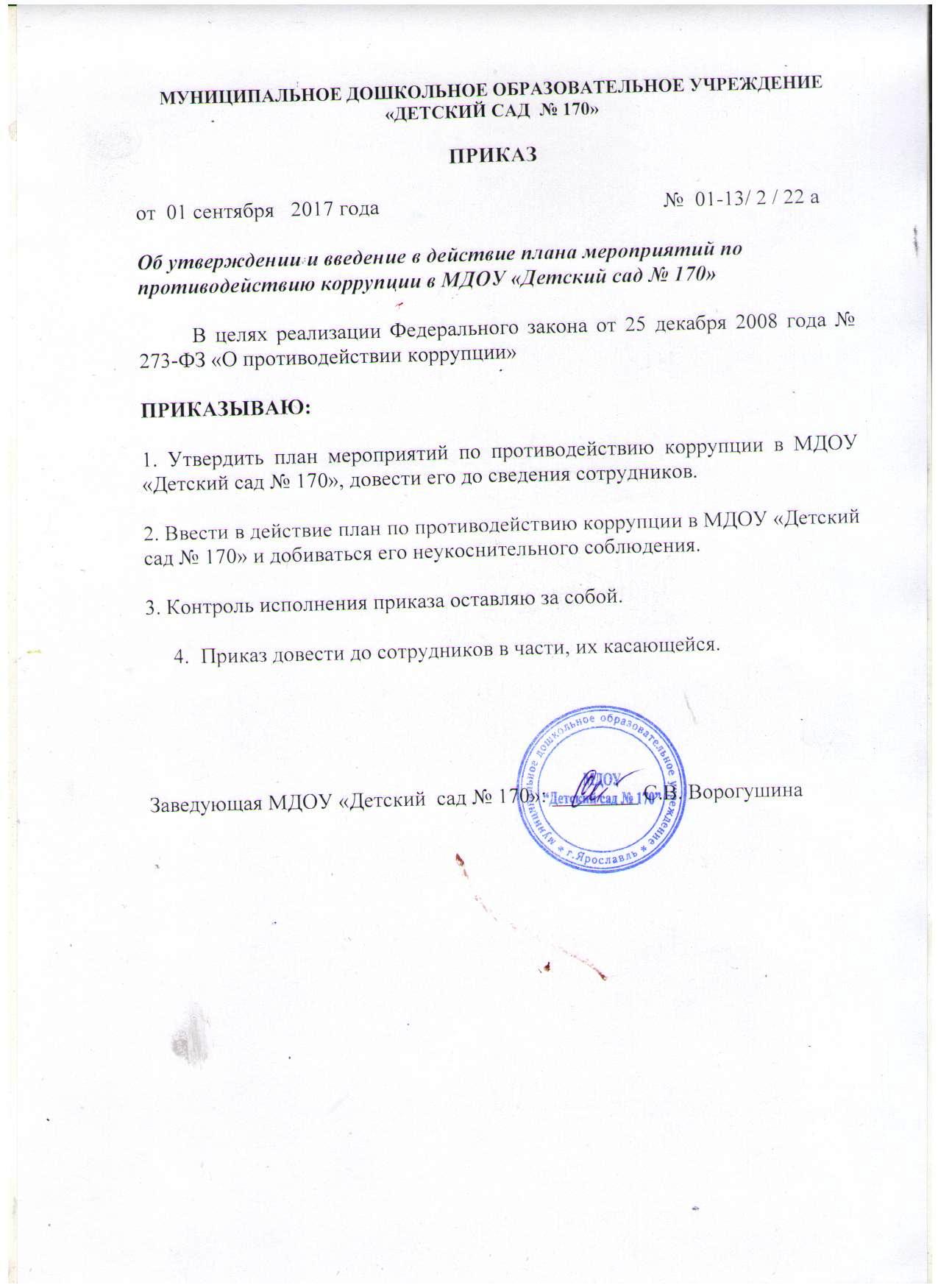 Приложение к приказу от «_01_» _09__ 20 _17__ г.№ ___01-13/ 2/ 22а_____План мероприятий по противодействию коррупциив МДОУ «Детский сад № 170»на 2017 – .г,  2018 – .г.,  2019 -2020,  2020 – 2021,  2021 - 2022  учебные  годыЦель: создание и внедрение организационно-правовых механизмов, нравственно-психологической атмосферы, направленных на эффективную профилактику коррупции в МДОУ «Детский сад № 170».№ п/пмероприятиясроки проведения ответственный1. Контроль соблюдения законодательства в области противодействия коррупции1. Контроль соблюдения законодательства в области противодействия коррупции1. Контроль соблюдения законодательства в области противодействия коррупции1. Контроль соблюдения законодательства в области противодействия коррупции1.1.Мониторинг изменений действующего законодательства в области противодействия коррупции.постояннозаведующий1.2.Рассмотрение вопросов исполнения законодательства в области противодействия коррупции, об эффективности принимаемых мер по противодействию «бытовой» коррупции на:- совещаниях в ДОУ;- общих собраниях трудового коллектива;- заседаниях Совета родителей,- педагогических советов;- родительских собраниях.постояннозаведующий1.3.Представление результатов  самообследования  ДОУ за  2017  годапрель 2018г.старший воспитатель1.4.Представление результатов  самообследования  ДОУ за  2018  годапрель 2019г.старший воспитатель1.5.Представление результатов  самообследования  ДОУ за  2019  годапрель 2020г.старший воспитатель1.6.Представление результатов  самообследования  ДОУ за  2020  годапрель 2021г.старший воспитатель1.7.Представление результатов  самообследования  ДОУ за  2021  годапрель 2022г.старший воспитатель1.8.Предоставление в департамент образования отчетов об исполнении Плана мероприятий по противодействию коррупции в сфере образованияпо мере необходимостизаведующий2. Меры по совершенствованию функционирования ДОУ в целях предупреждения коррупции2. Меры по совершенствованию функционирования ДОУ в целях предупреждения коррупции2. Меры по совершенствованию функционирования ДОУ в целях предупреждения коррупции2. Меры по совершенствованию функционирования ДОУ в целях предупреждения коррупции2.1.Ведение   Журнала учета уведомленийо фактах обращения в целях склонения работника МДОУ «Детский  сад № 170»   к совершению  коррупционных правонарушенийпостояннозаведующий2.2.Организация и проведение инвентаризации имущества ДОУ по анализу эффективности его использования.Ноябрь  2018 годзаведующий хозяйством 2.3.Организация и проведение инвентаризации имущества ДОУ по анализу эффективности его использования.Ноябрь  2019 годзаведующий хозяйством 2.4.Организация и проведение инвентаризации имущества ДОУ по анализу эффективности его использования.Ноябрь  2020 годзаведующий хозяйством 2.5.Организация и проведение инвентаризации имущества ДОУ по анализу эффективности его использования.Ноябрь  2021 годзаведующий хозяйством 2.6.Предоставление руководителем ДОУ в отдел правой и кадровой работы департамента образования сведений о доходах, об имуществе и обязательствах имущественного характера, а также о доходах, об имуществе и обязательствах имущественного характера своих супруги (супруга) и несовершеннолетних детейМарт 2018 годЗаведующий 2.6.Предоставление руководителем ДОУ в отдел правой и кадровой работы департамента образования сведений о доходах, об имуществе и обязательствах имущественного характера, а также о доходах, об имуществе и обязательствах имущественного характера своих супруги (супруга) и несовершеннолетних детейМарт 2019 год Заведующий 2.7.Предоставление руководителем ДОУ в отдел правой и кадровой работы департамента образования сведений о доходах, об имуществе и обязательствах имущественного характера, а также о доходах, об имуществе и обязательствах имущественного характера своих супруги (супруга) и несовершеннолетних детейМарт 2020 годЗаведующий2.8.Предоставление руководителем ДОУ в отдел правой и кадровой работы департамента образования сведений о доходах, об имуществе и обязательствах имущественного характера, а также о доходах, об имуществе и обязательствах имущественного характера своих супруги (супруга) и несовершеннолетних детейМарт 2021 годЗаведующий2.9.Предоставление руководителем ДОУ в отдел правой и кадровой работы департамента образования сведений о доходах, об имуществе и обязательствах имущественного характера, а также о доходах, об имуществе и обязательствах имущественного характера своих супруги (супруга) и несовершеннолетних детейМарт 2022 годЗаведующий2.10.Рассмотрение уведомлений о фактах обращений в целях склонения к совершению противокоррупционных правонарушенийпо факту уведомленияЗаведующий2.11.Проведение служебных проверок по фактам обращений физических и юридических лиц в отношении отказа от предоставления муниципальных услуг в сфере образования или некачественного их предоставленияпо факту обращенияЗаведующий2.12.Приведение локальных нормативных актов в соответствие с требованиями законодательства о противодействии коррупцииПостоянноЗаведующий2.13.Осуществление закупок товаров, работ, услуг в соответствии с федеральными законами от 05.04.2013 №44-ФЗ «О контрактной системе в сфере закупок товаров, работ, услуг для обеспечения государственных и муниципальных нужд», от18.07.2011 №223-ФЗ «О закупках товаров, работ, услуг отдельными видами юридических услуг»ПостоянноКонтрактный  управляющий 2.14.Проведение анализа результатов рассмотрения обращений граждан о фактах проявления коррупцииПо  фактуЗаведующий 3. Меры по правовому просвещению и повышению антикоррупционной компетентности сотрудников, воспитанников ДОУ и их родителей3. Меры по правовому просвещению и повышению антикоррупционной компетентности сотрудников, воспитанников ДОУ и их родителей3. Меры по правовому просвещению и повышению антикоррупционной компетентности сотрудников, воспитанников ДОУ и их родителей3. Меры по правовому просвещению и повышению антикоррупционной компетентности сотрудников, воспитанников ДОУ и их родителей3.1.Организация и проведение мероприятий, посвященных Международному дню борьбы с коррупцией (9 декабря), направленных на формирование в обществе нетерпимости к коррупционному поведению:-  проведение  бесед  на  данную  тематику с  воспитанниками  старших  групп;-  изготовление  памяток  и  наглядной  информации  для  родителей  («Это  важно  знать!»  и  др);-  проведение  тематических  выставок  детского  творчества 9 декабря 2018г.Старший  воспитатель 3.2.Организация и проведение мероприятий, посвященных Международному дню борьбы с коррупцией (9 декабря), направленных на формирование в обществе нетерпимости к коррупционному поведению:-  проведение  бесед  на  данную  тематику с  воспитанниками  старших  групп;-  изготовление  памяток  и  наглядной  информации  для  родителей  («Это  важно  знать!»  и  др);-  проведение  тематических  выставок  детского  творчества 9 декабря 2019г.Старший  воспитатель 3.3.Организация и проведение мероприятий, посвященных Международному дню борьбы с коррупцией (9 декабря), направленных на формирование в обществе нетерпимости к коррупционному поведению:-  проведение  бесед  на  данную  тематику с  воспитанниками  старших  групп;-  изготовление  памяток  и  наглядной  информации  для  родителей  («Это  важно  знать!»  и  др);-  проведение  тематических  выставок  детского  творчества 9 декабря 2020г.Старший  воспитатель 3.4.Организация и проведение мероприятий, посвященных Международному дню борьбы с коррупцией (9 декабря), направленных на формирование в обществе нетерпимости к коррупционному поведению:-  проведение  бесед  на  данную  тематику с  воспитанниками  старших  групп;-  изготовление  памяток  и  наглядной  информации  для  родителей  («Это  важно  знать!»  и  др);-  проведение  тематических  выставок  детского  творчества 9 декабря 2021г.Старший  воспитатель 3.5.Организация и проведение мероприятий, посвященных Международному дню борьбы с коррупцией (9 декабря), направленных на формирование в обществе нетерпимости к коррупционному поведению:-  проведение  бесед  на  данную  тематику с  воспитанниками  старших  групп;-  изготовление  памяток  и  наглядной  информации  для  родителей  («Это  важно  знать!»  и  др);-  проведение  тематических  выставок  детского  творчества 9 декабря 2022г.Старший  воспитатель 3.6.Организация участия педагогических сотрудников ДОУ в семинарах по вопросам формирования антикоррупционного поведения.в течении годаСтарший  воспитатель 4. Взаимодействие ДОУ и родителей (законных представителей) воспитанников4. Взаимодействие ДОУ и родителей (законных представителей) воспитанников4. Взаимодействие ДОУ и родителей (законных представителей) воспитанников4. Взаимодействие ДОУ и родителей (законных представителей) воспитанников4.1.Информирование родителей (законных представителей) о правилах приема в МДОУ, об  оказании  образовательных  услуг  на  родительских  собраниях,  на  сайтеПостоянноЗаведующий Ответственный  за  ведение  сайта 4.2. Проведение ежегодного опроса родителей (законных представителей) воспитанников с целью определения степени их удовлетворенности работой ДОУ, качеством предоставляемых образовательных услуг.Май .старший воспитатель4.3.Проведение ежегодного опроса родителей (законных представителей) воспитанников с целью определения степени их удовлетворенности работой ДОУ, качеством предоставляемых образовательных услуг.Май .старший воспитатель4.4.Проведение ежегодного опроса родителей (законных представителей) воспитанников с целью определения степени их удовлетворенности работой ДОУ, качеством предоставляемых образовательных услуг.Май .старший воспитатель4.5. Проведение ежегодного опроса родителей (законных представителей) воспитанников с целью определения степени их удовлетворенности работой ДОУ, качеством предоставляемых образовательных услуг.Май 2021 г.старший воспитатель4.6.Проведение ежегодного опроса родителей (законных представителей) воспитанников с целью определения степени их удовлетворенности работой ДОУ, качеством предоставляемых образовательных услуг.Май 2022 г.старший воспитатель4.7.Создание и  поддержка  и совершенствование  интернет – сайта,  раскрывающего  информацию  о  деятельности  детского  сада ПостоянноОтветственный  за  ведение  сайта4.8.Осуществление экспертизы жалоб и обращений родителей о наличии сведений о фактах коррупции и проверки наличия фактов, указанных в обращениях  на  сайте  ДОУпо факту обращенияОтветственный  за  ведение  сайта